Person Specification – Admin Officer Grade 3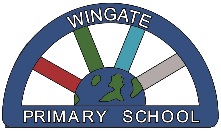 ESSENTIALDESIRABLEAPPLICATIONEvidence in:application formletter of applicationA well structured and fully completed application form and supporting covering letter (no longer than 1 side of A4)Fully supported by two referencesQUALIFICATIONSEvidence in:application form4 GCSEs A-C (or equivalent), including English and MathsNVQ 2 or 3 in Business Administration or relevant equivalent qualificationEXPERIENCEEvidence in:application formletter of applicationPrevious experience of working in a school office environmentExperience of handling confidential/sensitive informationPROFESSIONAL KNOWLEDGE, UNDERSTANDING & SKILLSEvidence in:letter of applicationinterviewreferencesBe a competent typist and be confident in the use of Microsoft Office programmesExperience of working with school management programmes eg SIMS & FMSAble to gather information, analyse and use judgementManage conflicting demands and be able to problem solve successfully  Plan and prioritise workloadPossess excellent telephone mannerExperience of using Parent PayExperience of banking procedures / cash handlingUnderstand the statutory requirements of legislation concerning Safeguarding, including Child Protection, Equal Opportunities, Health & Safety and inclusionPERSONAL ATTRIBUTESEvidence in:application formletter of applicationinterviewreferencesA willingness to learn and develop new skillsA willingness to support all staff within the school and be flexibleCaring attitude towards pupils and parents/carersPossess well developed interpersonal skills and the ability to develop and maintain excellent relationships with pupils, staff and parents and work in a Rights Respecting mannerAbility to maintain confidentiality Ability to present oneself as a role model to pupils in; speech, dress, behaviour, and attitude.Able to work independently and as a team Self-motivated, reliable, and hard workingDiplomatic & tactfulResilienceExperience of working with and/or developing links with parents and/or the wider communitySPECIAL REQUIREMENTSBe willing to undergo an Enhanced DBS check